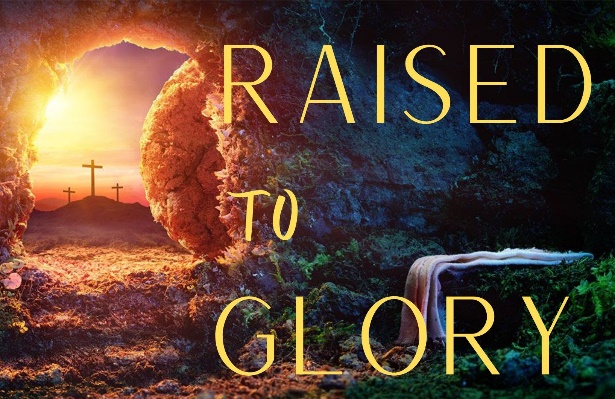 “Manifest in the Flesh”Study GuideRead Mark 5:40-42, Luke 7:11-15 and John 11:41-44. How do these accounts of the dead being restored to life differ with the resurrection of Jesus?Read 1 Corinthians 15:12-14. What key things does Jesus’ resurrection tell us about God? What does it tell us about the Christian view of the afterlife? Read 1 Corinthians 15:29-32. What is Paul’s main argument in favor of belief in the resurrection? Can all Christians make a similar argument?